  KERMESSE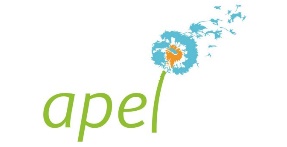 Ensemble scolaire La Sagesse - St MichelSamedi 23 juin 2018Chers parents,Quelle joie de préparer cette grande kermesse qui va accueillir les 478 enfants de l’ensemble scolaire, afin de faciliter l’organisation de cet événement nous vous apportons quelques précisions et vous sollicitons afin de rendre cette journée exceptionnelle pour tous.Les entrées et sorties se feront par la rue du Cornet (présence de l’association ACBH pour la sécurité Les jeux, châteaux gonflables et la restauration seront ouverts de 10h à 17hLes enseignants préciseront prochainement l’organisation de la classe,  nous vous invitons à prendre connaissance de l’ordre de passage :Le matin à partir de 10h00PS/PS St Michel PS/PS la SagessePS/MS St Michel PS/MS la SagesseMS/GS la SagesseGS St MichelGS la Sagesse12h00 - La danse des enseignants L’après-midi à partir de 14h00 CP la SagesseCP St Michel CE1 la Sagesse CE1 St MichelCE1/2 la SagesseEntracte, Tirage au sort de la tombola et remise des récompenses des meilleurs vendeursL’après-midi à partir de 16h00 CE2 la SagesseCE2 St Michel CM1 la Sagesse CM1 St MichelCM2 la SagesseCM2 St Michel - - - - - - - - - - - - - - - - - - - - - - - - - - - - - - - - - - - - - - - - - - - - - - - - - - - - - - - - - - - - - - - - - - - - - - - - - - - - - - - - - - - - - - - - - - - - - TALON REPONSE A DEPOSER DANS LA BOITE APEL LE PLUS RAPIDEMENT- Merci d’avance.Mr et Mme  ____________________  parents de ________________ en classe de  ___________________Ont pris connaissance de la circulaireSouhaitent aider en tenant un stand, disponibilités matin ou après-midi – Téléphone   . .  / . .  / . .  / . .  / . . Ont l’intention de déjeuner sur place (friterie, sandwichs …)Ne déjeuneront pas sur place   		Date et signature des parents :